Table 9.4.1.6.2.3: Lot Types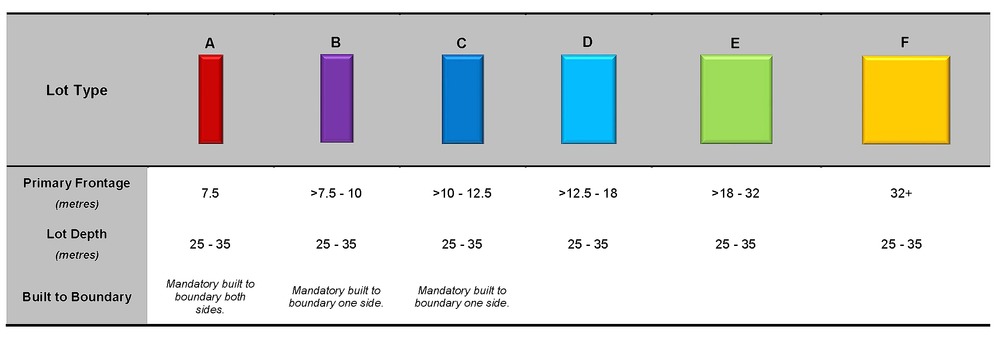 Table 9.4.1.12.4.1 Requirements for accepted development - Township zone - Township residential precinctRequirements for accepted developmentRequirements for accepted developmentE ComplianceYesNoCouncil confirmationGeneral requirementsGeneral requirementsGeneral requirementsGeneral requirementsBoundary realignmentBoundary realignmentRAD1Lots created by boundary realignment:contain all service connections to water, sewer, electricity and other infrastructure wholly within the lot they serve;have constructed road access;do not require additional infrastructure connections or modification to existing connections;do not result in the creation of any additional lots.RAD2Boundary realignment does not result in existing land uses on-site becoming non-compliant.RAD3Resulting lots comply with the following minimum lot sizes and dimensions:RAD4Boundary realignment does not result in the creation of additional building development opportunity within a mapped buffer or separation area. RAD5No new boundaries are located within 2m of High Value Areas as identified in Overlay map - Environmental areas.RAD6Boundary realignment does not result in the clearing of any Habitat trees.